ПОЯСНЮВАЛЬНА ЗАПИСКА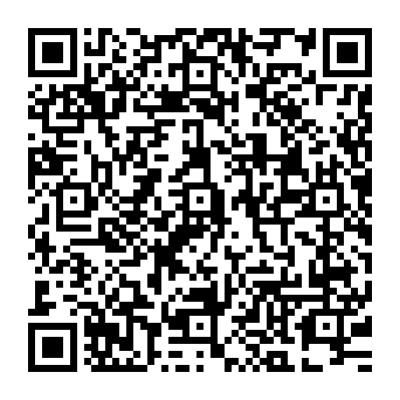 № ПЗН-57181 від 31.08.2023до проєкту рішення Київської міської ради: Про надання громадянину Чернейчуку Івану Анатолійовичу дозволу на розроблення проєкту землеустрою щодо відведення земельної ділянки у власність для будівництва і обслуговування жилого будинку, господарських будівель і споруд  
на вул. Нивській, 25-Б у Шевченківському районі міста КиєваФізична особа:2. Відомості про земельну ділянку (кадастровий номер 8000000000:88:077:0002).Обґрунтування прийняття рішення.На клопотання зацікавленої особи відповідно до статей 9, 118 Земельного кодексу України та Порядку набуття прав на землю із земель комунальної власності у місті Києві, затвердженого рішенням Київської міської ради від 20.04.2017 № 241/2463, Департаментом земельних ресурсів виконавчого органу Київської міської ради (Київської міської державної адміністрації) розроблено проєкт рішення Київської міської ради.Мета прийняття рішення.Метою прийняття рішення є забезпечення реалізації встановленого Земельним кодексом України права особи на оформлення права власності на землю.Особливі характеристики ділянки.Стан нормативно-правової бази у даній сфері правового регулювання.Загальні засади та порядок отримання дозволу на розроблення документації із землеустрою визначено статтями 9, 118 Земельного кодексу України.Проєкт рішення не містить інформацію з обмеженим доступом у розумінні статті 6 Закону України «Про доступ до публічної інформації».Проєкт рішення не стосується прав і соціальної захищеності осіб з інвалідністю та не матиме впливу на життєдіяльність цієї категорії.Фінансово-економічне обґрунтування.Реалізація рішення не потребує додаткових витрат міського бюджету.Прогноз соціально-економічних та інших наслідків прийняття рішення.Наслідками прийняття розробленого проєкту рішення стане реалізація зацікавленою особою своїх прав щодо використання земельної ділянки.Доповідач: директор Департаменту земельних ресурсів Валентина ПЕЛИХПІБ:                Чернейчук Іван АнатолійовичКлопотання:     від 03.08.2023 номер 201285132  Місце розташування (адреса):  місто Київ, р-н Шевченківський, вул. Нивська, 25-Б  Площа:0,0416 га  Вид та термін права:власність  Заявлене цільове  призначення:для будівництва і обслуговування жилого будинку, господарських будівель і споруд   Наявність будівель   і споруд на ділянці:Земельна ділянка забудована житловим будинком загальною площею 44,2 кв. м, право власності на який громадянин                Чернейчук І.А. набув на підставі свідоцтва про право на спадщину за заповітом від 26.08.2022 № 9-234 (право власності зареєстровано 26.08.2022, номер відомостей про речове право 47695756, реєстраційний номер об'єкта нерухомого майна 2101488680000, інформаційна довідка з Державного реєстру речових прав на нерухоме майно від 31.08.2023 № 344819737).  Наявність ДПТ:Відповідно до детального плану території в межах вул. Академіка Туполєва, Естонська, Невська, пров. Невський, вул. Гончарова, Балаклієвська, Академіка Щербакова, просп. Перемоги, затвердженого рішенням Київської міської ради від 23.07.2015                № 826/1690, земельна ділянка за функціональним призначенням належить до території житлової садибної забудови (витяг з містобудівного кадастру, наданий листом Департаменту містобудування та архітектури виконавчого органу Київської міської ради (Київської міської державної адміністрації)                                                  від 03.08.2023 № 055-5811).   Функціональне призначення    згідно з Генпланом:Відповідно до Генерального плану міста Києва, затвердженого рішенням Київської міської ради від 28.03.2002 № 370/1804, земельна ділянка за функціональним призначенням належить до території житлової садибної забудови.  Правовий режим:Земельна ділянка належить до земель комунальної власності територіальної громади міста Києва.  Розташування в зеленій зоні:Земельна ділянка не входить до зеленої зони.   Інші особливості:Земельну ділянку з кадастровим номером 8000000000:88:077:0002 сформовано та зареєстровано в Державному земельному кадастрі з видом цільового призначення 02.01. Для будівництва і обслуговування житлового будинку, господарських будівель і споруд (присадибна ділянка) на підставі технічної документації із землеустрою щодо встановлення (відновлення) меж земельної ділянки в натурі (на місцевості). Рішення щодо затвердження вказаної технічної документації  Київська міська рада не приймала.Зазначаємо, що Департамент земельних ресурсів не може перебирати на себе повноваження Київської міської ради та приймати рішення про надання дозволу на розроблення проєкту землеустрою щодо відведення земельної ділянки або про відмову у наданні такого дозволу, оскільки відповідно до пункту 34 частини першої статті 26 Закону України «Про місцеве самоврядування в Україні» та  статей 9, 122 Земельного кодексу України такі питання вирішуються виключно на пленарних засіданнях сільської, селищної, міської ради.  Зазначене підтверджується, зокрема, рішеннями Верховного Суду від 28.04.2021 у справі № 826/8857/16, від 17.04.2018 у справі                           № 826/8107/16, від 16.09.2021 у справі № 826/8847/16.  Зважаючи на вказане, цей проєкт рішення направляється для подальшого розгляду Київською міською радою відповідно до її Регламенту.Директор Департаменту земельних ресурсівВалентина ПЕЛИХ